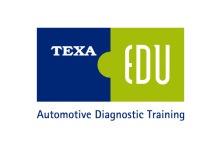 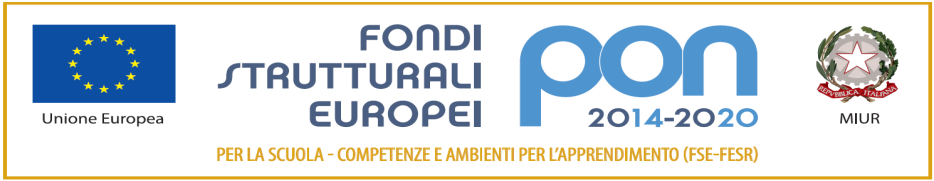 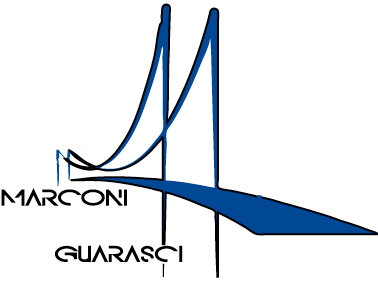 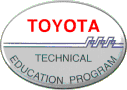        I.I.S. IPSIA“Marconi” Cosenza LS-ITE “Guarasci” RoglianoSEDE: Cosenza IPSIA Diurno e Corso SeraleSEDE: Montalto Uffugo  IPSIA – ITI (Chimica Ambientale)SEDE: Rogliano  Liceo  Scientifico –  Ist. Tec. EconomicoPROT. N° 4714/C22								Cosenza 17 OTTOBRE 2020Circolare n. 51   Oggetto: Corso di formazione sull’uso della piattaforma G Suite for EducationSi comunica l'incontro di formazione che si terrà in presenza presso la sede di Cosenza. Il corso sarà tenuto dall’animatore digitale prof. Eduardo Perri per dare l’opportunità ai nuovi docenti in ingresso e a coloro i quali ritengono opportuno, formarsi sulla piattaforma G Suite. ATTIVITA’ DI FORMAZIONETutte gli argomenti trattati nel corso saranno disponibili anche one line collegandosi al seguente link:https://sites.google.com/view/guidapergsuiteforeducation/docente/elenco-completo-delle-video-lezioni-docenteIn particolare per ogni lezione sarà possibile, collegandosi al link, rivedere una videolezione dettagliata che permetterà di memorizzare tutti i passaggi utili all’utilizzo della piattaforma in oggetto.Tutti i docenti interessati potranno prenotarsi al corso accedendo al seguente link, PRENOTAZIONE ONLINE Chi non parteciperà, in automatico autodichiara di essere già formato in merito.IL DIRIGENTE SCOLASTICODott.ssa Maria Saveria VELTRI                                            Firma autografa sostituita a mezzoai sensi dell’art. 3 comma 2 del d.Lvo n.39/93ARGOMENTOPrimo accesso alla piattaforma e Wz WebUtilizzo di ClassroomGoogle Meet  per le videoconferenze Jamboard la lavagna digitale condivisaGoogre Drive e l’archivio digitale